Д-191.Математика_ «Равносильность уравнений и неравенств, систем. Основные приемы решения»	                                   Определение 1. Два уравнения с одной переменной f(х) = g(х) и р(х) = h(х) называют равносильными, если множества их корней совпадают. Пример 1Выяснить, являются ли уравнения х2-1=0 и х-1=0 равносильными?Решение.Вычислим корни уравнения  х2-1=0;х1=1; х2= -1.Вычислим корни уравнения  х-1=0;х=1Уравнения х2-1=0 и х-1=0 не являются равносильными.Пример 2. Выяснить, являются ли уравнения х2-9=0 и (х+3)( 2х-8)=0 равносильными?Решение.Уравнения х2-9=0 и (х+3)( 2х-8)=0 являются равносильными, т.к. уравнение х2-9=0 имеет два корня: х1=3; х2= -3.Уравнение (х+3)( 2х-8)=0 имеет то же два корня: х1=3; х2= -3.Пример 3.Выяснить, являются ли уравнения х2+3=0 и  =0  равносильными?Решение.Уравнения х2+3=0 и =0 являются равносильными, т.к. уравнение х2+3=0 не имеет корней. Уравнение  =0  то же не имеет корней.вывод: если два уравнения имеют одинаковые корни или не имеют корней, то такие уравнения – равносильные.Определение 2. Если каждый корень уравнения                                  f(x) = g(х)	(1) является в то же время корнем уравнения                                 р(х) = h(х),	(2)то уравнение (2) называют следствием уравнения (1).Пример 4.Выяснить, какое из  уравнений х-2=0 и х2-5х+6=0 является следствием другого?Решение.Обозначим уравнение х-2=0 – (1), а уравнение х2-5х+6=0 –(2).Уравнение (1) имеет единственный корень,х=2.Уравнение (2) имеет два корня х1=2; х2= 3.Уравнение (2) является следствием уравнения (1).Пример 5.Выяснить, какое из  уравнений х2-4х+3=0 и х2-5х+6=0 является следствием другого?Решение.Обозначим уравнение х2-4х+3=0 - (1), а уравнение х2-5х+6=0 –(2)Уравнение (1)имеет два корня х1=1; х2= 3.Уравнение –(2)имеет два корня х1=2; х2= 3.Оба уравнения имеют только по одному общему корню. Согласно определению, ни одно из них  не является следствием другого.Запомни: если каждое из двух уравнений является следствием другого, то такие два уравнения равносильны.Решение любых уравнений происходит в 3 этапа:первый этап- технический. Второй этап- анализ решения. Третий этап – проверка. При решении уравнений используются 6 теорем равносильности.Теорема 1. Если какой-либо член уравнения перенести из одной части уравнения в другую с противоположным знаком, то получится уравнение, равносильное данному уравнению.Например, если в уравнении х5+3х2 -7=4х+10 перенести слагаемые 4х и –7 из одной части в другую, то получим уравнение х5+3х2-4х=17 равносильное данному уравнению.Теорема 2. Если обе части уравнения возвести в одну и ту же  нечетную степень, то получится уравнение, равносильное данному уравнению.Теорема 3.  Показательное уравнение аf(x) = аg(x) (где а > 0, a≠1) равносильно уравнению f(x) = g(х). Например, показательное уравнение =42х+1 равносильно уравнению   =2х+1.теоремы 1-3 называются «спокойными». Их применение гарантирует равносильность преобразований без дополнительных условий. теоремы 4-6 называются «беспокойными». Их применение возможно при выполнении определенных условий.Определение 3. Областью определения уравнения f(х) = g(х) или областью допустимых значений переменной (ОДЗ) называют множество тех значений переменной х, при которых одновременно имеют смысл выражения           f(х) и g(х).Теорема 4. Если обе части уравненияf(x) = g(х) умножить на одно и то же выражение h(х), которое: 1)имеет смысл всюду в области определения (в области допустимых значений) уравнения f(x) = g(х)  2)нигде в этой области не обращается в 0,то получится уравнение f(x)h(x) = g(x)h(x), равносильное данному в его ОДЗ.Пример 6.Выяснить будут ли уравнения и=2х-7равносильны?Решение.ОДЗ уравнения    задается условиями  2х-1≥0 и х+3≠0. Получаем, х≥ 0,5. Выражение h(х)=х+3 в этой области имеет смысл и нигде не обращается в нуль.  Поэтому умножая обе части уранения умножаем на х+3. Уравнение =2х-7 равносильно уравнению .Теорема 5. Если обе части уравнения f(x) = g(х)   неотрицательны в ОДЗ уравнения, то после возведения обеих его частей в одну и ту же четную степень n получится уравнение (f(x))n=(g(x))n равносильное данному в его ОДЗ.Пример7.Решить уравнение Решение.ОДЗ задается неравенством 6х -11≥0,  х≥В этой ОДЗ обе части уравнения неотрицательны. Возведем в квадрат обе части уравнения и получим, согласно теоремы 5, равносильное квадратное уравнение: 6х - 11=(х-1)2 или 0= х2-8х +12. Корни х1=6 и х2= 2 также будут корнями исходного уравненияТеорема 6. Пусть а>0 , a≠1,и  f(х) > О, g(х) > 0 ,, то логарифмическое уравнение        loga f(x) = loga g(x) равносильно   уравнению f(x) = g(х)    Пример8.Решить уравнение log7 (3х2+2)  = log7 (4│х│+1).Решение. В логарифмическом уравнении log7 (3х2+2)  = log7 (4│х│+1) функции f(х)= 3х2+2 и g(х)= 4│х│+1 принимают положительные значения при всех значениях переменной х. По тереме 6 данное уравнение равносильно уравнению 3х2+2=4│х│+1.Корни х1;2=±1 их3;4=± этого уравнения являются корнями исходного уравнения.Если при решении уравнения использовались равносильные преобразования, то проверка не  требуется. При проверке корней уравнения очень часто используют ОДЗ. Если  по ОДЗ проверку сделать трудно, то выполняют ее подстановкой в исходное уравнение.Пример 1.Решить уравнение 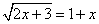 Решение.ОДЗ уравнения определяется системой неравенств: 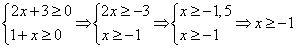 Возведем обе части уравнения в квадрат,получим: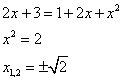 Проверка.Значение х1=  является корнем уравнения, т.к. оно входит в ОДЗ, 
Значение х2= -  не является корнем уравнения, т.к. оно не входит в ОДЗ, т.е. 
 Проверим корень х=   , подставим его в исходное равенство: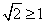 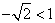 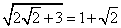 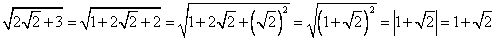 Получим  - равенство верное, значит, х=   - корень уравнения.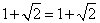 Ответ: .Равносильность неравенств Значение переменной х, при котором данное неравенство с переменной  обращается в верное числовое неравенство называется решением неравенства f(х)>g(х).Иногда его называют частным решением.Множество всех частных решений дает нам общее решение. Но чаще этот термин опускают и говорят просто решение.Определение1.Два неравенства с одной переменной f(х)>g(х) и p(х)>h(х) называются равносильными, если их решения совпадают.Например.Неравенства х>1 и х3>1 являются равносильными на множестве всех действительных чисел, поэтому говорят, что они равносильны. Определение 2.Если решение неравенства f(х)>g(х) (1)содержится в решении неравенства p(х)>h(х) (2), то неравенство (2) называют следствием неравенства (1).Например.Решением  неравенства х-3>0 является открытый числовой луч (3;+∞).Решением неравенства log3(х-3)<1является интервал (3;6).Неравенство х-3>0 является следствием неравенства log3(х-3)<1.Запомните! При решении неравенств необходимо выполнять только равносильные преобразования. При этом используются шесть теорем равносильности неравенств.Теорема 1.Если какой-либо член неравенства перенести из одной части неравенства в другую с противоположным знаком, сохранив знак неравенства, то получится неравенство, равносильное данному.Например.Неравенство х2 -7≥ 9х равносильно неравенству х2 -9х-7≥0. Так как выполнили равносильное преобразование.Теорема 2.Если обе части неравенства возвести в одну и туже нечетную степень, оставив знак неравенства без изменения, то получится неравенство, равносильное данному неравенству.Например, неравенство  равносильно неравенству 2х-7≥8+х (обе части возвели в нечетную (пятую) степень).Теорема 3.Показательное неравенство af(х)>аg(х) равносильно:1)неравенству того же смысла f(х)>g(х), если а>1;2) неравенству противоположного смысла f(х)<g(х), если 0<а<1;Пример1.Неравенство 52х> 5х+3равносильно неравенству 2х>х+3,т.к. а=5>1.Пример2.Неравенство 0,52х> 0,5х+3равносильно неравенству 2х<х+3,т.к. 0<а=0,5<1.Теорема 4.1)Если обе части неравенства f(х)>g(х) умножить на одно и то же выражение h(х),положительное  при всех х из области определения( области допустимых значений переменной) неравенства f(х)>g(х), оставив при этом знак неравенства без изменения , то получится неравенство f(х) h(х)>g(х) h(х), равносильное данному.2) Если обе части неравенства f(х)>g(х) умножить на одно и то же выражение h(х),отрицательное  при всех х из области определения( области допустимых значений переменной) неравенства f(х)>g(х), изменив при этом знак неравенства на противоположный , то получится неравенство f(х)h(х)<g(х)h(х), равносильное данному.Рассмотрим примеры.Пример1.Неравенство  равносильно неравенству 3х+5>х-3(обе части умножили на выражение √х2+2, положительное при всех значениях х.)Пример 2.Неравенство равносильно неравенству 3х+5≥х-3(обе части умножили на выражение log0,4(х2+1) отрицательное при всех значениях х, и изменили при этом знак неравенства).	Теорема 5.Если обе части неравенства f(х)>g(х) неотрицательны в области его определения (в ОДЗ), то после возведения в одну и ту же четную степень n, получится неравенство того же смысла f(х)n >g(х)n, равносильное данному неравенству.Например.Обе части неравенства │х-4│>│х+6│неотрицательны для любых х. Возведем их в квадрат. Получим неравенство (х-4)2>( х+6)2равносильное данному. Множество его решений интервал(-∞;-1) является и решением данного неравенства.Теорема 6.Если f(х)>0 и g(х) >0, то логарифмическое неравенство logаf(х) > logа g(х) равносильно:1) неравенству того же смысла f(х)>g(х). если а>1;2) неравенству противоположного смыслаf(х)<g(х), если 0<а<1Рассмотрим примеры.Пример 1.Неравенство log4(3х-6) > log4(2х+4) в его ОДЗ(х>2) равносильно неравенству 3х-6>2х+4, т.к. а=4>1.Пример 2.Неравенство log0,4(3х-6) > log0,4(2х+4) в его ОДЗ(х>2) равносильно неравенству 3х-6<2х+4, т.к. 0<а=0,4<1.